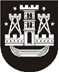 KLAIPĖDOS MIESTO SAVIVALDYBĖS TARYBASPRENDIMASDĖL AB „KLAIPĖDOS VANDUO“ 2016–2018 METŲ VEIKLOS PLANO PATVIRTINIMO2016 m. balandžio 28 d. Nr. T2-111KlaipėdaVadovaudamasi Lietuvos Respublikos vietos savivaldos įstatymo 16 straipsnio 4 dalimi ir 18 straipsnio 1 dalimi, Lietuvos Respublikos geriamojo vandens tiekimo ir nuotekų tvarkymo įstatymo 10 straipsnio 5 punktu, Geriamojo vandens tiekėjų ir nuotekų tvarkytojų veiklos planų rengimo taisyklių, patvirtintų Lietuvos Respublikos aplinkos ministro 2015 m. sausio 8 d. įsakymo Nr. D1-11 „Dėl Geriamojo vandens tiekėjų ir nuotekų tvarkytojų veiklos planų rengimo taisyklių patvirtinimo“, 12 punktu, Klaipėdos miesto savivaldybės taryba nusprendžia:1. Patvirtinti AB „Klaipėdos vanduo“ 2016–2018 metų veiklos planą (pridedama).2. Skelbti šį sprendimą Klaipėdos miesto savivaldybės interneto svetainėje.Savivaldybės merasVytautas Grubliauskas